Затверджено 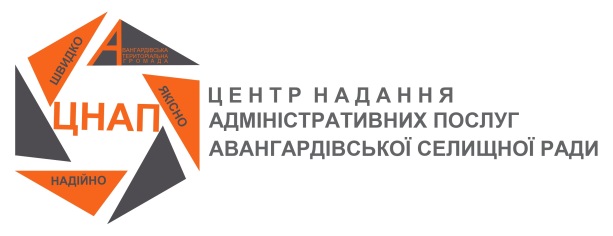 рішенням  Виконавчого  комітету Авангрдівської  селищної  ради від 24.08.23  №197ІНФОРМАЦІЙНА КАРТКАадміністративної послуги здержавної реєстрації речового права, похідного від права власності (00042)                         Відділ Центр надання адміністративних послуг Авангардівської селищної ради(найменування суб’єкта надання адміністративної послуги та/або центру надання адміністративних послуг).*Після доопрацювання порталу електронних сервісів, який буде забезпечувати можливість подання таких документів в електронній форміІнформація  про  суб’єкта надання адміністративної послуги та/або центру надання адміністративних послугІнформація  про  суб’єкта надання адміністративної послуги та/або центру надання адміністративних послугІнформація  про  суб’єкта надання адміністративної послуги та/або центру надання адміністративних послугІнформація  про  суб’єкта надання адміністративної послуги та/або центру надання адміністративних послугІнформація  про  суб’єкта надання адміністративної послуги та/або центру надання адміністративних послугІнформація  про  суб’єкта надання адміністративної послуги та/або центру надання адміністративних послугІнформація  про  суб’єкта надання адміністративної послуги та/або центру надання адміністративних послуг1МісцезнаходженняМісцезнаходженняМісцезнаходження67806, Одеська область, Одеський  район,  смт. Авангард,  вул. Добрянського, 3067806, Одеська область, Одеський  район,  смт. Авангард,  вул. Добрянського, 3067806, Одеська область, Одеський  район,  смт. Авангард,  вул. Добрянського, 302Інформація роботищодорежимуПонеділок, вівторок, четвер 08.00-17.00П’ятниця 08.00-16.00, середа: 08.00-20.00Субота, неділя – вихідні дні3Телефон/факс (довідки), адреса електронної пошти та веб-сайтТелефон/факс (довідки), адреса електронної пошти та веб-сайтТелефон/факс (довідки), адреса електронної пошти та веб-сайтТелефон: (068) 27-28-547                 (048)797-21-73Електронна пошта: e-mail: centravangard2017@gmail.comОфіційний сайт:http://avangard.odessa.gov.uaНормативні  акти, якими  регламентується  надання  адміністративної  послугиНормативні  акти, якими  регламентується  надання  адміністративної  послугиНормативні  акти, якими  регламентується  надання  адміністративної  послугиНормативні  акти, якими  регламентується  надання  адміністративної  послугиНормативні  акти, якими  регламентується  надання  адміністративної  послугиНормативні  акти, якими  регламентується  надання  адміністративної  послугиНормативні  акти, якими  регламентується  надання  адміністративної  послуги4Закони УкраїниЗакони УкраїниЗакони УкраїниЗакон України «Про державну реєстрацію речових прав на   нерухоме майно та їх обтяжень»Закон України «Про державну реєстрацію речових прав на   нерухоме майно та їх обтяжень»Закон України «Про державну реєстрацію речових прав на   нерухоме майно та їх обтяжень»5Акти Кабінету Міністрів УкраїниАкти Кабінету Міністрів УкраїниАкти Кабінету Міністрів УкраїниПостанова Кабінету Міністрів України від 25 грудня 2015 року № 1127 «Про державну реєстрацію речових прав на нерухоме майно та їх обтяжень» (зі змінами);постанова Кабінету Міністрів України від 26 жовтня 2011 року № 1141 «Про затвердження Порядку ведення Державного реєстру речових прав на нерухоме майно» (зі змінами);постанова Кабінету Міністрів України від 06 березня 2022 року № 209 «Деякі питання державної реєстрації та функціонування єдиних та державних реєстрів, держателем яких є Міністерство юстиції, в умовах воєнного стану» (зі змінами)Постанова Кабінету Міністрів України від 25 грудня 2015 року № 1127 «Про державну реєстрацію речових прав на нерухоме майно та їх обтяжень» (зі змінами);постанова Кабінету Міністрів України від 26 жовтня 2011 року № 1141 «Про затвердження Порядку ведення Державного реєстру речових прав на нерухоме майно» (зі змінами);постанова Кабінету Міністрів України від 06 березня 2022 року № 209 «Деякі питання державної реєстрації та функціонування єдиних та державних реєстрів, держателем яких є Міністерство юстиції, в умовах воєнного стану» (зі змінами)Постанова Кабінету Міністрів України від 25 грудня 2015 року № 1127 «Про державну реєстрацію речових прав на нерухоме майно та їх обтяжень» (зі змінами);постанова Кабінету Міністрів України від 26 жовтня 2011 року № 1141 «Про затвердження Порядку ведення Державного реєстру речових прав на нерухоме майно» (зі змінами);постанова Кабінету Міністрів України від 06 березня 2022 року № 209 «Деякі питання державної реєстрації та функціонування єдиних та державних реєстрів, держателем яких є Міністерство юстиції, в умовах воєнного стану» (зі змінами)6Акти центральних органів виконавчої владиАкти центральних органів виконавчої владиАкти центральних органів виконавчої владиНаказ Міністерства юстиції України від 21 листопада 2016 року № 3276/5 «Про затвердження Вимог до оформлення заяв та рішень у сфері державної реєстрації речових прав на нерухоме майно та їх обтяжень», зареєстрований     у     Міністерстві     юстиції      України 21 листопада 2016 року за № 1504/29634 (зі змінами);наказ Міністерства юстиції України від 28 березня 2016 року № 898/5 «Про врегулювання відносин, пов’язаних з державною реєстрацією речових прав на нерухоме майно, що розташоване на тимчасово окупованій Наказ Міністерства юстиції України від 21 листопада 2016 року № 3276/5 «Про затвердження Вимог до оформлення заяв та рішень у сфері державної реєстрації речових прав на нерухоме майно та їх обтяжень», зареєстрований     у     Міністерстві     юстиції      України 21 листопада 2016 року за № 1504/29634 (зі змінами);наказ Міністерства юстиції України від 28 березня 2016 року № 898/5 «Про врегулювання відносин, пов’язаних з державною реєстрацією речових прав на нерухоме майно, що розташоване на тимчасово окупованій Наказ Міністерства юстиції України від 21 листопада 2016 року № 3276/5 «Про затвердження Вимог до оформлення заяв та рішень у сфері державної реєстрації речових прав на нерухоме майно та їх обтяжень», зареєстрований     у     Міністерстві     юстиції      України 21 листопада 2016 року за № 1504/29634 (зі змінами);наказ Міністерства юстиції України від 28 березня 2016 року № 898/5 «Про врегулювання відносин, пов’язаних з державною реєстрацією речових прав на нерухоме майно, що розташоване на тимчасово окупованій Наказ Міністерства юстиції України від 21 листопада 2016 року № 3276/5 «Про затвердження Вимог до оформлення заяв та рішень у сфері державної реєстрації речових прав на нерухоме майно та їх обтяжень», зареєстрований     у     Міністерстві     юстиції      України 21 листопада 2016 року за № 1504/29634 (зі змінами);наказ Міністерства юстиції України від 28 березня 2016 року № 898/5 «Про врегулювання відносин, пов’язаних з державною реєстрацією речових прав на нерухоме майно, що розташоване на тимчасово окупованій Наказ Міністерства юстиції України від 21 листопада 2016 року № 3276/5 «Про затвердження Вимог до оформлення заяв та рішень у сфері державної реєстрації речових прав на нерухоме майно та їх обтяжень», зареєстрований     у     Міністерстві     юстиції      України 21 листопада 2016 року за № 1504/29634 (зі змінами);наказ Міністерства юстиції України від 28 березня 2016 року № 898/5 «Про врегулювання відносин, пов’язаних з державною реєстрацією речових прав на нерухоме майно, що розташоване на тимчасово окупованій Наказ Міністерства юстиції України від 21 листопада 2016 року № 3276/5 «Про затвердження Вимог до оформлення заяв та рішень у сфері державної реєстрації речових прав на нерухоме майно та їх обтяжень», зареєстрований     у     Міністерстві     юстиції      України 21 листопада 2016 року за № 1504/29634 (зі змінами);наказ Міністерства юстиції України від 28 березня 2016 року № 898/5 «Про врегулювання відносин, пов’язаних з державною реєстрацією речових прав на нерухоме майно, що розташоване на тимчасово окупованій території України», зареєстрований у Міністерстві юстиції України 29 березня 2016 року за № 468/28598 (зі змінами)Умови отримання адміністративної послугиУмови отримання адміністративної послугиУмови отримання адміністративної послуги7Підстава для отримання адміністративної послугиЗаява власника, іншого правонабувача, сторони правочину, у яких виникло речове право, перейшло чи припинилося речове право, або уповноважена ними особа8Вичерпний перелік документів, необхідних для отримання адміністративної послугиЗаява про державну реєстрацію прав;документ, що підтверджує сплату адміністративного збору в повному обсязі або документ, що підтверджує право на звільнення від сплати адміністративного збору;документи, необхідні для відповідної реєстрації, передбачені статтею 27 Закону України «Про державну реєстрацію речових прав на нерухоме майно та їх обтяжень» та Порядком державної реєстрації речових прав на нерухоме майно та їх обтяжень, затвердженим постановою Кабінету Міністрів України від 25 грудня 2015 року № 1127 «Про державну реєстрацію речових прав на нерухоме майно та їх обтяжень» (зі змінами)9Спосіб подання документів, необхідних для отримання адміністративної послугиу паперовій формі – заявником особисто або уповноваженою ним особою;в електронній формі – через Єдиний державний веб портал електронних послуг чи інші інформаційні системи*10Платність (безоплатність) надання адміністративної послугиАдміністративна послуга надається платно, крім випадків, визначених статтею 34 Закону України «Про державну реєстрацію речових прав на нерухоме майно та їх обтяжень»11Строк надання адміністративної послугиДержавна реєстрація інших речових прав, відмінних від права власності проводиться у строк, що не перевищує п’яти робочих днів з дня реєстрації відповідної заяви в Державному реєстрі прав, крім випадку, передбаченому статтею 31-2 Закону України «Про державну реєстрацію речових прав на нерухоме майно та їх обтяжень».Скорочені строки проведення державної реєстрації речових прав на нерухоме майно, похідних від права власності:2 робочі дні;робочий день;години12Перелік підстав для зупинення розгляду документів, поданих для державної реєстраціїподання документів для державної реєстрації прав не в повному обсязі, передбаченому законодавством;неподання заявником чи неотримання державним реєстратором     у     порядку,     визначеному     у     пункті 3 частини третьої статті 10 Закону України «Про державну реєстрацію речових прав на нерухоме майно та їх обтяжень»,	інформації	про	зареєстровані до 01 січня 2013 року речові права на відповідне нерухоме майно, якщо наявність такої інформації є необхідною длядержавної реєстрації прав;3) направлення запиту до суду для отримання копії судового рішення13Перелік підстав для відмови у державній реєстраціїзаявлене речове право не підлягає державній реєстрації відповідно до Закону України «Про державну реєстрацію речових прав на нерухоме майно та їх обтяжень»;заява про державну реєстрацію речових прав на нерухоме майно, похідних від права власності подана неналежною особою;подані документи не відповідають вимогам, встановленим Законом України «Про державну реєстрацію речових прав на нерухоме майно та їх обтяжень»;подані документи не дають змоги встановити набуття, зміну або припинення речових прав на нерухоме майно;наявні суперечності між заявленими та вже зареєстрованими речовими правами на нерухоме майно;наявні зареєстровані обтяження речових прав на нерухоме майно;після завершення строку,   встановленого частиною третьою статті 23 Закону України «Про державну реєстрацію речових прав на нерухоме майно та їх обтяжень», не усунені обставини, що були підставою для прийняття рішення про зупинення розгляду заяви;документи подано до неналежного суб’єкта державної реєстрації прав, нотаріуса;заяву про державну реєстрацію речових прав на нерухоме майно, похідних від права власності в електронній формі подано особою, яка згідно із законодавством не має повноважень подавати заяви в електронній формі;заявником подано ті самі документи, на підставі яких заявлене речове право вже зареєстровано у Державному реєстрі речових прав на нерухоме майно;відсутність	згоди	заставодержателя (іпотекодержателя) на дострокове припинення дії договору емфітевзису, суперфіцію щодо державної реєстрації припинення таких прав, що перебувають у заставі (іпотеці)14Результат надання адміністративної послугиприйняття рішення про державну реєстрацію прав; відкриття розділу в Державному реєстрі речових правна нерухоме майно та/або внесення до відкритого розділу або спеціального розділу Державного реєстру речових прав на нерухоме майно відповідних відомостей про речові права на нерухоме майно, про об’єкти та суб’єктів цих прав;формування витягу з Державного реєстру речових прав на нерухоме майно про проведену державну реєстрацію прав;рішення про відмову у державній реєстрації із зазначенням виключного переліку обставин, що стали підставою для його прийняття15Способи отримання відповіді (результату)Через	центр	надання	адміністративних	послуг	або безпосередньо державним реєстратором;веб портал Мін’юсту*